Забележка:Всички видове профили и шайби могат да бъдат изпълнени в цвят по желание на клиента.Профилите могат да бъдат с нестандартна дължина до 12м при индивидуална поръчка над 500лвнапречен разрезимеза листдължинацвятцена за бройцена за бройнапречен разрезимеза листдължинацвятбез ДДСс ДДС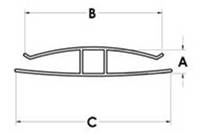 H4
съединителен
профил4 mm6000 mmбезцветен10,3212,38H4
съединителен
профил4 mm6000 mmцветен10,8313,00H6
съединителен
профил6 mm6000 mmбезцветен12,1214,55H6
съединителен
профил6 mm6000 mmцветен12,7314,55H8
съединителен
профил8 mm6000 mmбезцветен13,8916,67H8
съединителен
профил8 mm6000 mmцветен14,5917,51H10
съединителен
профил10 mm6000 mmбезцветен15,1518,30H10
съединителен
профил10 mm6000 mmцветен16,0119,21H16
съединителен
профил16 mm6000 mmбезцветен26,9132,29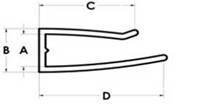 U4
краен профил4 mm2100 mmбезцветен 2,002,40U4
краен профил4 mm2100 mmцветен 2,102,52U6
краен профил6 mm2100 mmбезцветен 2,152,57U6
краен профил6 mm2100 mmцветен 2,252,70U8
краен профил8 mm2100 mmбезцветен 2,292,75U8
краен профил8 mm2100 mmцветен 2,402,88U10
краен профил10 mm2100 mmбезцветен 2,733,27U10
краен профил10 mm2100 mmцветен 2,86 3,44U16
краен профил16 mm2100 mmбезцветен 3,263,91U16
краен профил16 mm2100 mmцветен 3,424,10U20
краен профил20 mm2100 mmбезцветен 3,874,65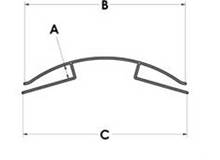 HF 4-6
профил за било4 mm 
6 mm6000 mmбезцветен 27,96 33,55HF 4-6
профил за било4 mm 
6 mm6000 mmцветен29,36 35,23HF 8-10
профил за било8 mm 
10 mm6000 mmбезцветен 33,10 39,72HF 8-10
профил за било8 mm 
10 mm6000 mmцветен 34,75 41,70HF 16
профил за било16 mm6000 mm6000 mmбезцветен34,33 41,20 HF 16
профил за било16 mm6000 mm6000 mmцветен36,05 43,26 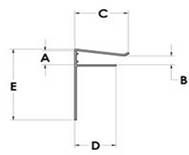 F 4-6стенен
профил 
4-6 mm 
6000 mmбезцветен19,13 22,95 F 4-6стенен
профил 
4-6 mm 
6000 mmцветен20,09 24,10 F 8-10
стенен
профил8-10 mm6000 mmбезцветен20,43 24,51 F 8-10
стенен
профил8-10 mm6000 mmцветен21,45 25,74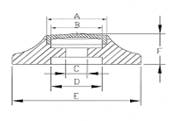 TW
термошайбабройбезцветен0,160,19TW
термошайбабройцветен0,180,22Kквадрапрофил за лед диодна лента3000 mmпрозрачен5,947,13Kквадрапрофил за лед диодна лента3000 mmопал7,138,55Към профила се предлагат тапи и крепежибройпрозрачен0,100,12Към профила се предлагат тапи и крепежибройопал0,110,13